Прогноз чрезвычайных ситуаций, происшествий и аварийна 6 апреля 2024 года1.Природные ЧС:Метеорологический прогнозОЯ: – не прогнозируются.НЯ: – не прогнозируются.Прогноз гидрологической обстановки:Ожидаемое понижение температуры воздуха сдержит развитие половодья 
на ряде бассейнов. В реках может наблюдаться как повышение, так стабилизация 
и понижение уровней воды. При этом талая вода будет добегать по русловой сети 
и местами сохранится вероятность интенсивных подъемов уровней воды, затопления пойменных участков. Прогноз ледовой обстановки:В ближайшие дни процесс разрушения ледостава и вскрытия рек продолжится, на отдельных участках появится вероятность образования заторов льда.Прогноз паводковой обстановки: Затоплений жилых домов и объектов инфраструктуры не прогнозируются. Не исключается вероятность подтопления низменных участков населенных пунктов не имеющих естественного стока воды.Прогноз сейсмологической обстановки:Экзогенные геологические процессы на территории области по всем типам прогнозируются на уровне среднемноголетних значений.Прогноз экологической обстановки:На территории Свердловской области не прогнозируется высокого 
и экстремально высокого уровня загрязнения атмосферного воздуха.1.1. Прогноз биологической опасности:Эпидемиологическая обстановка: Будут продолжаться лечебно-профилактические мероприятия в связи 
с новой коронавирусной инфекцией.Обстановка по остальным инфекционным заболеваниям будет оставаться стабильной.Эпизоотическая обстановка: Продолжится реализация специальных противоэпизоотических 
и ветеринарно-санитарных мероприятий.2. Техногенные ЧС:Дорожно-транспортные происшествия:Возникновение ДТП возможно на участках автомобильных дорог: 
М-5 Урал подъезд к Екатеринбургу (Сысертский ГО), Екатеринбург-Тюмень (Белоярский ГО, ГО Заречный), Екатеринбург - Нижний Тагил – Серов (Верхотурский ГО), Камышлов-Ирбит-Туринск-Тавда (Ирбитское МО), Полевской-Полдневая-Иткуль (Полевской ГО), а также в населенных пунктах следующих муниципальных образований: МО «город Екатеринбург», город Нижний Тагил, Каменск-Уральский ГО, Артемовский ГО, ГО Богданович, Верхнесалдинский ГО, Камышловский МР.Техногенные пожары:Техногенные пожары, вызванные нарушением правил эксплуатации печей, прогнозируются преимущественно в частных жилых домах, дачных, надворных постройках в городах и сельской местности.Прогноз нарушений на системах жилищно-коммунального хозяйства 
и жизнеобеспечения населения:В связи с изношенностью инженерных сетей и оборудования вероятны нарушения и инциденты на системах ЖКХ, с наибольшей вероятностью возникновения на системах водоснабжения, теплоснабжения. Происшествия на водных объектах:В связи с установившимися положительными дневными температурами воздуха, не исключаются происшествия, связанные с выходом людей и техники на ослабленный, подтаявший лед, и происшествия на водохранилищах 
с нарушенным термическим режимом: Белоярском водохранилище (п. Заречный), Рефтинском водохранилище (п. Рефтинский), Исетском водохранилище 
(г. Среднеуральск).Рекомендованные превентивные мероприятияС целью снижения рисков и смягчения последствий возможных чрезвычайных ситуаций рекомендуется:Органам местного самоуправления муниципальных образований:1.1. При получении оперативного, экстренного или штормового предупреждения об опасных природных явлениях организовать оперативное прогнозирование возможных последствий, определить степень опасности, осуществить оповещение и информирование населения, которое может оказаться в зоне влияния опасного природного явления.- проверить и обеспечить готовность системы оповещения, средств связи и управления, в том числе дублирующих;- уточнить расчет сил и средств для ликвидации возможных чрезвычайных ситуаций;- усилить контроль за обстановкой по линии дежурно-диспетчерских служб, обеспечить немедленное прохождение информации и докладов.1.2. При возникновении опасных природных явлений на территории муниципальных образований необходимо в трёхдневный срок приглашать в пострадавший район представителя ближайшей метеостанции для подтверждения данного явления, с последующим запросом в ФГБУ «Уральское УГМС» о подтверждении опасного природного явления с описанием нанесенного разрушения, повреждения объектов, жилых построек и предварительного материального ущерба.1.3.	Для предотвращения происшествий на водных объектах, при обнаружении мест несанкционированного выезда техники и транспортных средств на лед, произвести засыпку подъездных путей и выставить запрещающие аншлаги. Осуществлять разъяснительную работу среди населения и любителей рыбной ловли по безопасному поведению людей 
на водных объектах в весенний период.1.4. В целях недопущения завоза и распространения на территории Свердловской области заболевания, вызванного новым коронавирусом (2019-nCoV):- взять под личный контроль санитарно-эпидемиологическую обстановку на территории муниципального образования.1.5. Проводить противоэпидемические и профилактические мероприятия по предупреждению распространения среди населения заболеваемости ОРВИ и пневмонии, ОКИ, острого вирусного гепатита «А», а также кори.1.6. Для предотвращения аварийных и чрезвычайных ситуаций 
на автомобильных дорогах:- проводить мониторинг дорожной обстановки на подведомственной территории;- регулярно информировать население о состоянии дорожного покрытия;- оперативно доводить прогнозную информацию по метеорологической обстановке до руководителей дорожно-эксплуатационных служб и предприятий, осуществляющих поддержание в удовлетворительном состоянии дорожного покрытия.1.7. Для предотвращения аварийных и чрезвычайных ситуаций на системах 
жизнеобеспечения необходимо:- поддерживать в готовности аварийно-восстановительные бригады по ликвидации возможных аварий на системах тепло-, водо-, газо- 
и электроснабжения;	- принимать меры по обеспечению бесперебойного электро- и водоснабжения котельных и водозаборных сооружений.1.8. Организовать работу с руководителями предприятий организаций, 
учреждений-владельцев зданий, сооружений и взять под личный контроль очистку кровель от снежно-ледяных масс. Особое внимание обратить на очистку кровли зданий с широкопролетными конструкциями.1.9. В целях предотвращения возникновения природных пожаров- усилить контроль за обстановкой по линии дежурно-диспетчерских служб, обеспечить немедленное прохождение информации и докладов;- продолжать мероприятия по очистке территорий в полосе отвода автомобильных и железнодорожных дорог;- организовать своевременное реагирование на выявленные термические аномалии и торфяные пожары;- своевременно принимать все исчерпывающие меры по ликвидации возгораний (торфяных пожаров) до наступления лесопожарного сезона.1.10	Активизировать работы по обработке мостовых сооружений 
и обеспечение готовности к безаварийному пропуску паводковых вод.1.11.	Активизировать противопаводковые мероприятия (очистить водопропускные трубы и канавы, стоки вдоль дорог от снега, наледи 
и мусора, и др.1.12 	Организовать работу по доведению информации о погодных условиях и их последствиях до владельцев и эксплуатирующих организаций гидротехнических сооружений.2. Органам ГИБДД: -	при возникновении неблагоприятных и опасных метеорологических явлений, влияющих на безопасность дорожного движения, обеспечить усиленное несение службы патрульными экипажами ДПС и на стационарных постах;-	реализовать меры по предупреждению аварийных ситуаций 
на участках автомобильных дорог (наиболее опасных к возникновению ДТП);	-	своевременно информировать население, дорожные службы, органы местного самоуправления муниципальных образований о состоянии дорожного покрытия.3. Руководителям предприятий, организаций и учреждений:3.1. Усилить охрану и предусмотреть меры безопасности промышленных и особо важных объектов, обеспечивающих жизнедеятельность населения, а также объектов с массовым пребыванием людей (спортивные сооружения, торговые и развлекательные центры и т.д.) при получении информации об угрозе террористических актов;3.2. Дорожно-эксплуатационным организациям своевременно и в полном объеме произвести необходимые работы для поддержания удовлетворительного состояния дорожного покрытия.4. Органам Государственного пожарного надзора для предотвращения роста техногенных пожаров в жилом секторе: 	- проводить регулярные проверки по контролю за использованием населением самодельных и несертифицированных электронагревательных приборов, бытовых газовых, керосиновых, бензиновых и других устройств;	- усилить работу в муниципальных образованиях по контролю за использованием населением самодельных и несертифицированных электронагревательных приборов, теплогенерирующих агрегатов 
и устройств, бытовых газовых, керосиновых, бензиновых и других устройств,
а также печного отопления.Специалист по мониторингу, прогнозированию и моделированию чрезвычайных ситуаций 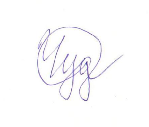 старший лейтенант внутренней службы                                            Н.В. ЧудиновскаяСтарший оперативный дежурныйЦУКС ГУ МЧС Россиипо Свердловской области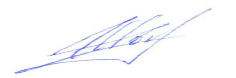 подполковник внутренней службы     		                                     И.Д. ТонковПогоду в Свердловской области будет определять зона холодного фронта, 
днем – гребень антициклона.Погоду в Свердловской области будет определять зона холодного фронта, 
днем – гребень антициклона.Свердловская областьНочью облачно с прояснениями, небольшие, местами умеренные осадки (дождь, мокрый снег), днем переменная облачность, местами небольшой мокрый снег. Ночью и утром на дорогах гололедица. Ветер северной четверти 5-10 м/с, порывы до 14 м/с. Температура воздуха ночью -1,-6°, на севере -6,-11°, днем -2,+3°.МО «город Екатеринбург»Ночью облачно с прояснениями, умеренные осадки (дождь, мокрый снег), днем переменная облачность, небольшой мокрый снег. Утром на дорогах гололедица. Ветер северной четверти 5-10 м/с, ночью порывы до 13 м/с. Температура воздуха ночью -1,-3°, днем +1,+3°.Северный УОПеременная облачность, местами небольшой мокрый снег. Ночью 
и утром на дорогах гололедица. Ветер северной четверти 5-10 м/с, порывы до 14 м/с. Температура воздуха ночью -6,-11°, днем -2,+3°.Восточный УОНочью облачно с прояснениями, небольшие, местами умеренные осадки (дождь, мокрый снег), днем переменная облачность, местами небольшой мокрый снег. Ночью и утром на дорогах гололедица. Ветер северной четверти 5-10 м/с, порывы до 14 м/с. Температура воздуха ночью -2,-6°, днем -1,+3°.Западный УОНочью облачно с прояснениями, небольшие, местами умеренные осадки (дождь, мокрый снег), днем переменная облачность, местами небольшой мокрый снег. Ночью и утром на дорогах гололедица. Ветер северной четверти 5-10 м/с, порывы до 14 м/с. Температура воздуха ночью -3,-6°, днем -1,+3°.Горнозаводской УОНочью облачно с прояснениями, небольшие, местами умеренные осадки (дождь, мокрый снег), днем переменная облачность, местами небольшой мокрый снег. Ночью и утром на дорогах гололедица. Ветер северной четверти 5-10 м/с, порывы до 14 м/с. Температура воздуха ночью -2,-6°, днем -2,+2°.Южный УОНочью облачно с прояснениями, небольшие, местами умеренные осадки (дождь, мокрый снег), днем переменная облачность, местами небольшой мокрый снег. Ночью и утром на дорогах гололедица. Ветер северной четверти 5-10 м/с, порывы до 14 м/с. Температура воздуха ночью -1,-5°, днем 0,+3°.